Environmental & Sustainability Policy StatementA.P Webb Plant Hire Ltd are committed to providing a quality service in a manner that ensures a safe and healthy workplace for our employees and minimizing our potential impact on the environment, AP Webb is also committed to promoting sustainability through its own journey and that of our clients. Supporting the prosperity of social and physical Environment.We operate in compliance with all relevant environmental legislation and are committed in striving to use pollution prevention and environmental best practices in all we do.The company aim to follow and to promote good sustainability practice, to reduce the environmental impacts of our activities and to help our customers and suppliers to do the same.Our Policy therefore is to:Promote environmental awareness among our employees and encourage working in an environmentally responsible manner to create sustainable practices. Identify significant risks to the environment from our activities and take practical steps to manage and reduce these risks as reasonably practicable. AP Webb is committed to the continual improvement of the integrated management system to enhance our environmental performance. Undertake our activities in such a way as to maximize productivity whilst reducing consumption in waste of oil, fuel, noise, dust and other emissions and where possible reuse or recycle as much as possible.  Ensure through instruction, information and training that our employees are aware of the potential impacts of their actions. Ensure through instruction, information and training know how to operate equipment to minimize environmental impact. Seek innovations products and services that do the least damage to the environment. Reduce our carbon footprint through sensible use of fossil fuels (through energy conservation, management and efficiency within buildings) and to switch to low-carbon fuel alternatives where possible.Dispose of waste materials through approved contractors. Develop and maintain appropriate emergency and spill response programmes.Manage our impact upon biodiversity and seek opportunities to enhance and restore the wildlife and habitats for the future.Consider the life cycle of our products and plan for the future in possible waste reduction.This policy will be periodically reviewed or following a change legislation, company policy and procedure or an environmental incident.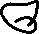 Signed: ...................................................................		              Date: 	March 2021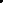 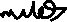  P Helks					 	 Compliance Director	